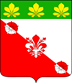 ПРОЕКТОб определении мест для выгула домашних животныхна территории Гирейского городского поселенияГулькевичского районаВ целях регулирования вопросов в сфере благоустройства территории  Гирейского городского поселения Гулькевичского района в части содержания домашних животных и повышения комфортности условий проживания граждан, в соответствии со статьей 8 Федерального закона Российской Федерации от            27 декабря 2018 г. № 498-ФЗ «Об ответственном обращении с животными и о внесении изменений в отдельные законодательные акты Российской Федерации», решением 28 сессии 4 созыва Совета Гирейского городского поселения Гулькевичского района от 21 декабря 2021 г. № 5 «Об утверждении Правил благоустройства Гирейского городского поселения Гулькевичского района» руководствуясь уставом Гирейского городского поселения Гулькевичского района, п о с т а н о в л я ю:1. Утвердить Перечень мест для выгула домашних животных на территории Гирейского городского поселения Гулькевичского района согласно приложению (прилагается).            2. Обнародовать настоящее решение в специально установленных местах для обнародования муниципальных правовых актов Гирейского городского поселения Гулькевичского района, определенных постановлением администрации Гирейского городского поселения Гулькевичского района от     29 июня 2012 г. № 100 «Об определении мест, специально установленных для обнародования нормативных правовых актов Гирейского городского поселения Гулькевичского района», и разместить на сайте Гирейского городского поселения Гулькевичского района в информационно-телекоммуникационной сети «Интернет».3. Контроль за выполнением настоящего постановления оставляю за собой.4. Постановление вступает в силу после его официального обнародования.Глава Гирейского городского поселенияГулькевичского района	                                                                          В.С. БалашовПриложениеУТВЕРЖДЕНпостановлением администрацииГирейского городского поселения Гулькевичского районаот                        № ПЕРЕЧЕНЬмест для выгула домашних животных на территории Гирейского городского поселения Гулькевичского района1) земельные участки, находящиеся в пользовании или собственности владельца домашнего животного;2) на территориях населенных пунктов: пгт. Гирей, с. Приозерное,                          х. Черединовский Гирейского городского поселения Гулькевичского района, где нет массового скопления людей: переулки, пустыри, места, находящиеся за жилым сектором и общественными местами.Главный специалист администрации Гирейского городского поселенияГулькевичского района	                                                                         Л.Е. ВихареваАДМИНИСТРАЦИЯ ГИРЕЙСКОГО ГОРОДСКОГО ПОСЕЛЕНИЯГУЛЬКЕВИЧСКОГО РАЙОНАПОСТАНОВЛЕНИЕАДМИНИСТРАЦИЯ ГИРЕЙСКОГО ГОРОДСКОГО ПОСЕЛЕНИЯГУЛЬКЕВИЧСКОГО РАЙОНАПОСТАНОВЛЕНИЕАДМИНИСТРАЦИЯ ГИРЕЙСКОГО ГОРОДСКОГО ПОСЕЛЕНИЯГУЛЬКЕВИЧСКОГО РАЙОНАПОСТАНОВЛЕНИЕАДМИНИСТРАЦИЯ ГИРЕЙСКОГО ГОРОДСКОГО ПОСЕЛЕНИЯГУЛЬКЕВИЧСКОГО РАЙОНАПОСТАНОВЛЕНИЕАДМИНИСТРАЦИЯ ГИРЕЙСКОГО ГОРОДСКОГО ПОСЕЛЕНИЯГУЛЬКЕВИЧСКОГО РАЙОНАПОСТАНОВЛЕНИЕАДМИНИСТРАЦИЯ ГИРЕЙСКОГО ГОРОДСКОГО ПОСЕЛЕНИЯГУЛЬКЕВИЧСКОГО РАЙОНАПОСТАНОВЛЕНИЕот№пгт. Гирейпгт. Гирейпгт. Гирейпгт. Гирейпгт. Гирейпгт. Гирей